RE: akceptace objednávky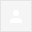 Dobrý den,akceptujeme Vaši objednávku č. 85-1 /10/2016.s pozdravemKvětákováodesílatel:Martina Květáková <info@sska.cz>Komu:"Hýblová, Marcela" <hyblovam@ssto-havirov.cz>
datum:27. června 2017 14:24předmět:RE: akceptace objednávkyDoručená poštax14:30 (před 6 minutami)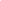 